СОВЕТ ДЕПУТАТОВМУНИЦИПАЛЬНОГО ОКРУГАЦАРИЦЫНОР Е Ш Е Н И Е19.01.2022 №ЦА-01-05-01/04Об утверждении бланков органов местного самоуправления муниципального округа Царицыно	В соответствии с Уставом муниципального округа Царицыно, в связи с утверждением официальных символов (герба и флага) муниципального округа Царицыно 	Совет депутатов муниципального округа Царицыно решил:1. Утвердить бланки органов местного самоуправления муниципального округа Царицыно:1.1.  Решение Совета депутатов муниципального округа Царицыно (приложение 1).1.2. Письмо депутата Совета депутатов муниципального округа Царицыно (приложение 2).1.3. Депутатский запрос Совета депутатов муниципального округа Царицыно (приложение 3).1.4. Письмо главы муниципального округа Царицыно (приложение 4).1.5. Постановление главы муниципального округа Царицыно (приложение 5).1.6. Распоряжение главы муниципального округа Царицыно (приложение 6).1.7. Письмо аппарата Совета депутатов муниципального округа Царицыно (приложение 7).1.8. Постановление аппарата Совета депутатов муниципального округа Царицыно (приложение 8).1.9.  Распоряжение аппарата Совета депутатов муниципального округа Царицыно (приложение 9).       2. Опубликовать настоящее решение в бюллетене «Московский муниципальный вестник» и разместить на официальном сайте муниципального округа Царицыно в сети Интернет - www.mcaricino.ru.       3. Контроль за выполнением настоящего решения возложить на главу муниципального округа Царицыно Хлестова Дмитрия Владимировича.Заместитель Председателя Советадепутатов муниципального округа Царицыно                        А.Н. МайоровПриложение 1к решению Совета депутатов 
муниципального округа Царицыноот 19 января 2022 года №ЦА-01-05-01/04 Описание бланка решенияСовета депутатов муниципального округа ЦарицыноБланк решения Совета депутатов муниципального округа Царицыно (далее – бланк) представляет собой лист белой бумаги форматом 210 х  (А4) плотностью не менее 80 г/м2.В верхней части поля бланка на расстоянии не более  от верхнего края листа по центру располагается многоцветный герб муниципального округа Царицыно.Ниже герба муниципального округа Царицыно на расстоянии  по центру располагается текст (шрифт Arial, размер 16, полужирное начертание) с межстрочным интервалом в 3 мм:СОВЕТ ДЕПУТАТОВМУНИЦИПАЛЬНОГО ОКРУГАЦАРИЦЫНОРЕШЕНИЕСлово «РЕШЕНИЕ» располагается на расстоянии  от остального текста.В левой части поля на расстоянии 30 мм от левого края листа и  от слова «РЕШЕНИЕ» помещаются две черты длиной по  каждая, между которыми располагается знак «№».Цвет текста – пурпурный.Приложение 2к решению Совета депутатов 
муниципального округа Царицыноот 19 января 2022 года №ЦА-01-05-01/04 Описание бланка письма депутата Совета депутатов муниципального округа ЦарицыноБланк письма депутата Совета депутатов муниципального округа Царицыно (далее – бланк) представляет собой лист белой бумаги форматом 210 х  (А4) плотностью не менее 80 г/м2.В верхней части поля бланка на расстоянии не более  от верхнего края листа по центру располагается многоцветный герб муниципального округа Царицыно.Ниже герба муниципального округа Царицыно на расстоянии  по центру располагается текст (шрифт Arial, размер 16, полужирное начертание) с межстрочным интервалом в 3 мм:ДЕПУТАТ СОВЕТА ДЕПУТАТОВМУНИЦИПАЛЬНОГО ОКРУГАЦАРИЦЫНОНиже на  в левой части поля документа на расстоянии 30 мм от левого края листа располагается текст, содержащий справочные данные аппарата Совета депутатов муниципального округа Царицыно, (шрифт Arial, размер 11, обычное начертание):«Улица Весёлая, д.31А, Москва, 115516Телефон/факс: (495) 325-46-26                                                    E-mail: mo-tsaricino@mail.ru»    Ниже на  в левой части поля документа на расстоянии 30 мм от левого края листа помещаются следующие реквизиты, отделенные от остального текста ограничительной отметкой в виде одной сплошной линии:дата и регистрационный номер (две черты длиной по  каждая, между которыми располагается знак «№»);ссылка на регистрационный номер и дату документа (слова «на №», черта диной , слово «от» и черта длиной  на расстоянии  от предыдущего реквизита).Цвет текста – пурпурный.Приложение 3к решению Совета депутатов 
муниципального округа Царицыноот 19 января 2022 года №ЦА-01-05-01/04Описание бланка депутатский запрос Совета депутатов муниципального округа ЦарицыноБланк депутатский запрос Совета депутатов муниципального округа Царицыно (далее – бланк) представляет собой лист белой бумаги форматом 210 х  (А4) плотностью не менее 80 г/м2.В верхней части поля бланка на расстоянии не более  от верхнего края листа по центру располагается многоцветный герб муниципального округа Царицыно.Ниже герба муниципального округа Царицыно на расстоянии  по центру располагается текст (шрифт Arial, размер 16, полужирное начертание) с межстрочным интервалом в 3 мм:СОВЕТ ДЕПУТАТОВМУНИЦИПАЛЬНОГО ОКРУГАЦАРИЦЫНОДЕПУТАТСКИЙ ЗАПРОССлова «ДЕПУТАТСКИЙ ЗАПРОС» располагаются на расстоянии  от остального текста.Ниже на  в левой части поля документа на расстоянии 30 мм от левого края листа располагается текст, содержащий справочные данные аппарата Совета депутатов муниципального округа Царицыно, (шрифт Arial, размер 11, обычное начертание):«Улица Весёлая, д.31А, Москва, 115516Телефон/факс: (495) 325-46-26                                                    E-mail: mo-tsaricino@mail.ru»    Ниже на  в левой части поля документа на расстоянии 30 мм от левого края листа помещаются следующие реквизиты, отделенные от остального текста ограничительной отметкой в виде одной сплошной линии:дата и регистрационный номер (две черты длиной по  каждая, между которыми располагается знак «№»);ссылка на регистрационный номер и дату документа (слова «на №», черта диной , слово «от» и черта длиной  на расстоянии  от предыдущего реквизита).Цвет текста – пурпурный.Приложение 4к решению Совета депутатов 
муниципального округа Царицыноот 19 января 2022 года №ЦА-01-05-01/04Описание бланка письма главы   муниципального округа ЦарицыноБланк письма главы муниципального округа Царицыно (далее – бланк) представляет собой лист белой бумаги форматом 210 х  (А4) плотностью не менее 80 г/м2.В верхней части поля бланка на расстоянии не более  от верхнего края листа по центру располагается многоцветный герб муниципального округа Царицыно.Ниже герба муниципального округа Царицыно на расстоянии  по центру располагается текст (шрифт Arial, размер 16, полужирное начертание) с межстрочным интервалом в 3 мм:ГЛАВАМУНИЦИПАЛЬНОГО ОКРУГАЦАРИЦЫНОНиже на  в левой части поля документа на расстоянии 30 мм от левого края листа располагается текст, содержащий справочные данные аппарата Совета депутатов муниципального округа Царицыно, (шрифт Arial, размер 11, обычное начертание):«Улица Весёлая, д.31А, Москва, 115516Телефон/факс: (495) 325-46-26                                                    E-mail: mo-tsaricino@mail.ru»    Ниже на  в левой части поля документа на расстоянии 30 мм от левого края листа помещаются следующие реквизиты, отделенные от остального текста ограничительной отметкой в виде одной сплошной линии:дата и регистрационный номер (две черты длиной по  каждая, между которыми располагается знак «№»);ссылка на регистрационный номер и дату документа (слова «на №», черта диной , слово «от» и черта длиной  на расстоянии  от предыдущего реквизита).Цвет текста – пурпурный.Приложение 5к решению Совета депутатов 
муниципального округа Царицыноот 19 января 2022 года №ЦА-01-05-01/04Описание бланка постановления главы  муниципального округа ЦарицыноБланк постановления главы муниципального округа Царицыно (далее – бланк) представляет собой лист белой бумаги форматом 210 х  (А4) плотностью не менее 80 г/м2.В верхней части поля бланка на расстоянии не более  от верхнего края листа по центру располагается многоцветный герб муниципального округа Царицыно.Ниже герба муниципального округа Царицыно на расстоянии  по центру располагается текст (шрифт Arial, размер 16, полужирное начертание) с межстрочным интервалом в 3 мм:ГЛАВА МУНИЦИПАЛЬНОГО ОКРУГАЦАРИЦЫНОПОСТАНОВЛЕНИЕСлово «ПОСТАНОВЛЕНИЕ» располагается на расстоянии  от остального текста.В левой части поля на расстоянии 30 мм от левого края листа и  от слова «ПОСТАНОВЛЕНИЕ» помещаются две черты длиной по  каждая, между которыми располагается знак «№».Цвет текста – пурпурный.Приложение 6к решению Совета депутатов 
муниципального округа Царицыноот 19 января 2022 года №ЦА-01-05-01/04 Описание бланка распоряжения главы  муниципального округа ЦарицыноБланк распоряжение главы муниципального округа Царицыно (далее – бланк) представляет собой лист белой бумаги форматом 210 х  (А4) плотностью не менее 80 г/м2.В верхней части поля бланка на расстоянии не более  от верхнего края листа по центру располагается многоцветный герб муниципального округа Царицыно.Ниже герба муниципального округа Царицыно на расстоянии  по центру располагается текст (шрифт Arial, размер 16, полужирное начертание) с межстрочным интервалом в 3 мм:ГЛАВАМУНИЦИПАЛЬНОГО ОКРУГАЦАРИЦЫНОРАСПОРЯЖЕНИЕСлово «РАСПОРЯЖЕНИЕ» располагается на расстоянии  от остального текста.В левой части поля на расстоянии 30 мм от левого края листа и  от слова «РАСПОРЯЖЕНИЕ» помещаются две черты длиной по  каждая, между которыми располагается знак «№».Цвет текста – пурпурный.Приложение 7к решению Совета депутатов 
муниципального округа Царицыноот 19 января 2022 года №ЦА-01-05-01/04 Описание бланка письма аппарата Совета депутатов   муниципального округа ЦарицыноБланк письма аппарата Совета депутатов муниципального округа Царицыно (далее – бланк) представляет собой лист белой бумаги форматом 210 х  (А4) плотностью не менее 80 г/м2.В верхней части поля бланка на расстоянии не более  от верхнего края листа по центру располагается многоцветный герб муниципального округа Царицыно.Ниже герба муниципального округа Царицыно на расстоянии  по центру располагается текст (шрифт Arial, размер 16, полужирное начертание) с межстрочным интервалом в 3 мм:АППАРАТ СОВЕТА ДЕПУТАТОВМУНИЦИПАЛЬНОГО ОКРУГАЦАРИЦЫНОНиже на  в левой части поля документа на расстоянии 30 мм от левого края листа располагается текст, содержащий справочные данные аппарата Совета депутатов муниципального округа Царицыно, (шрифт Arial, размер 11, обычное начертание):«Улица Весёлая, д.31А, Москва, 115516Телефон/факс: (495) 325-46-26                                                    E-mail: mo-tsaricino@mail.ru»    Ниже на  в левой части поля документа на расстоянии 30 мм от левого края листа помещаются следующие реквизиты, отделенные от остального текста ограничительной отметкой в виде одной сплошной линии:дата и регистрационный номер (две черты длиной по  каждая, между которыми располагается знак «№»);ссылка на регистрационный номер и дату документа (слова «на №», черта диной , слово «от» и черта длиной  на расстоянии  от предыдущего реквизита).Цвет текста – пурпурный.Приложение 8к решению Совета депутатов 
муниципального округа Царицыноот 19 января 2022 года №ЦА-01-05-01/04Описание бланка постановления аппарата Совета депутатов  муниципального округа ЦарицыноБланк постановление аппарата Совета депутатов муниципального округа Царицыно (далее – бланк) представляет собой лист белой бумаги форматом 210 х  (А4) плотностью не менее 80 г/м2.В верхней части поля бланка на расстоянии не более  от верхнего края листа по центру располагается многоцветный герб муниципального округа Царицыно.Ниже герба муниципального округа Царицыно на расстоянии  по центру располагается текст (шрифт Arial, размер 16, полужирное начертание) с межстрочным интервалом в 3 мм:АППАРАТ СОВЕТА ДЕПУТАТОВМУНИЦИПАЛЬНОГО ОКРУГАЦАРИЦЫНОПОСТАНОВЛЕНИЕСлово «ПОСТАНОВЛЕНИЕ» располагается на расстоянии  от остального текста.В левой части поля на расстоянии 30 мм от левого края листа и  от слова «ПОСТАНОВЛЕНИЕ» помещаются две черты длиной по  каждая, между которыми располагается знак «№».Цвет текста – пурпурный.Приложение 9к решению Совета депутатов 
муниципального округа Царицыноот 19 января 2022 года №ЦА-01-05-01/04 Описание бланка распоряжения аппарата Совета депутатов  муниципального округа ЦарицыноБланк распоряжение аппарата Совета депутатов муниципального округа Царицыно (далее – бланк) представляет собой лист белой бумаги форматом 210 х  (А4) плотностью не менее 80 г/м2.В верхней части поля бланка на расстоянии не более  от верхнего края листа по центру располагается многоцветный герб муниципального округа Царицыно.Ниже герба муниципального округа Царицыно на расстоянии  по центру располагается текст (шрифт Arial, размер 16, полужирное начертание) с межстрочным интервалом в 3 мм:АППАРАТ СОВЕТА ДЕПУТАТОВМУНИЦИПАЛЬНОГО ОКРУГАЦАРИЦЫНОРАСПОРЯЖЕНИЕСлово «РАСПОРЯЖЕНИЕ» располагается на расстоянии  от остального текста.В левой части поля на расстоянии 30 мм от левого края листа и  от слова «РАСПОРЯЖЕНИЕ» помещаются две черты длиной по  каждая, между которыми располагается знак «№».Цвет текста – пурпурный.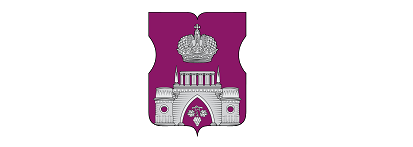 СОВЕТ ДЕПУТАТОВМУНИЦИПАЛЬНОГО ОКРУГАЦАРИЦЫНОРЕШЕНИЕ ___________________ № __________________000000 ДЕПУТАТ СОВЕТА ДЕПУТАТОВМУНИЦИПАЛЬНОГО ОКРУГАЦАРИЦЫНОУлица Весёлая, д.31А, Москва, 115516Телефон/факс: (495) 325-46-26                                                     E-mail: mo-tsaricino@mail.ru    ______________________________________________________________________________________________ № _______________на № _____________ от _______________000000 СОВЕТ ДЕПУТАТОВМУНИЦИПАЛЬНОГО ОКРУГАЦАРИЦЫНОДЕПУТАТСКИЙ ЗАПРОСУлица Весёлая, д.31А, Москва, 115516Телефон/факс: (495) 325-46-26                                                     E-mail: mo-tsaricino@mail.ru    ______________________________________________________________________________________________ № _______________на № _____________ от _______________000000 ГЛАВАМУНИЦИПАЛЬНОГО ОКРУГАЦАРИЦЫНОУлица Весёлая, д.31А, Москва, 115516Телефон/факс: (495) 325-46-26                                                     E-mail: mo-tsaricino@mail.ru    ______________________________________________________________________________________________ № _______________на № _____________ от _______________000000 ГЛАВАМУНИЦИПАЛЬНОГО ОКРУГАЦАРИЦЫНОПОСТАНОВЛЕНИЕ__________________ № _______________000000 ГЛАВАМУНИЦИПАЛЬНОГО ОКРУГАЦАРИЦЫНОРАСПОРЯЖЕНИЕ__________________ № _______________000000 АППАРАТ СОВЕТА ДЕПУТАТОВМУНИЦИПАЛЬНОГО ОКРУГАЦАРИЦЫНОУлица Весёлая, д.31А, Москва, 115516Телефон/факс: (495) 325-46-26                                                     E-mail: mo-tsaricino@mail.ru    ______________________________________________________________________________________________ № _______________на № _____________ от _______________000000 АППАРАТ СОВЕТА ДЕПУТАТОВМУНИЦИПАЛЬНОГО ОКРУГАЦАРИЦЫНОПОСТАНОВЛЕНИЕ__________________ № _______________000000 АППАРАТ СОВЕТА ДЕПУТАТОВМУНИЦИПАЛЬНОГО ОКРУГАЦАРИЦЫНОРАСПОРЯЖЕНИЕ__________________ № _______________000000 